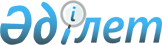 О подписании Протокола о внесении изменений в Договор о Таможенном кодексе Евразийского экономического союза от 11 апреля 2017 годаУказ Президента Республики Казахстан от 12 декабря 2023 года № 412.
      В соответствии с подпунктом 1) статьи 8 Закона Республики Казахстан "О международных договорах Республики Казахстан" ПОСТАНОВЛЯЮ:  
      1. Одобрить прилагаемый проект Протокола о внесении изменений в Договор о Таможенном кодексе Евразийского экономического союза от 11 апреля 2017 года.
      2. Подписать от имени Республики Казахстан Протокол о внесении изменений в Договор о Таможенном кодексе Евразийского экономического союза от 11 апреля 2017 года.
      3. Настоящий Указ вводится в действие со дня его подписания. ПРОТОКОЛ 
о внесении изменений в Договор о Таможенном кодексе Евразийского экономического союза от 11 апреля 2017 года  
      Государства-члены Евразийского экономического союза, далее именуемые государствами-членами,
      руководствуясь статьей 3 Договора о Таможенном кодексе Евразийского экономического союза от 11 апреля 2017 года, 
      согласились о нижеследующем: Статья 1 
      Внести в Таможенный кодекс Евразийского экономического союза (приложение № 1 к Договору о Таможенном кодексе Евразийского экономического союза от 11 апреля 2017 года) следующие изменения:
      1) в пункте 1 статьи 2:
      дополнить подпунктом 331 следующего содержания: 
      "331) "таможенная пошлина в отношении товаров электронной торговли" - обязательный платеж, взимаемый таможенными органами в связи с ввозом на таможенную территорию Союза товаров электронной торговли, приобретенных физическими лицами;";
      дополнить подпунктами 471 - 473 следующего содержания:
      "471) "товары электронной торговли" - товары электронной торговли, предназначенные для реализации физическим лицам, и товары электронной торговли, приобретенные физическими лицами;
      472) "товары электронной торговли, предназначенные для реализации физическим лицам" - ввозимые на таможенную территорию Союза товары, предназначенные для реализации физическим лицам на электронных торговых площадках с использованием ресурсов информационно-телекоммуникационной сети "Интернет" в рамках сделки, одной из сторон которой является физическое лицо. К указанной сделке не относится сделка между физическими лицами;
      473) "товары электронной торговли, приобретенные физическими лицами" - товары, приобретенные физическими лицами на электронных торговых площадках с использованием ресурсов информационно-телекоммуникационной сети "Интернет" в рамках сделки между физическим лицом, постоянно или временно проживающим (временно пребывающим) на территории государства-члена, и иностранным лицом либо сделки между физическим лицом, постоянно или временно проживающим (временно пребывающим) на территории государства, не являющегося членом Союза, и лицом государства-члена, перемещаемые через таможенную границу Союза в международных почтовых отправлениях или перевозчиком в адрес физических лиц, являющихся получателями таких товаров. К указанным сделкам не относятся сделки между физическими лицами;";
      2) пункт 4 статьи 7 после слова "пользования" дополнить словами ", товаров электронной торговли, приобретенных физическими лицами,";
      3) в пунктах 1 и 3 статьи 13 слова "главами 37 - 43" заменить словами "главами 37 - 431";
      4) в подпункте 2 пункта 2 статьи 29 слова "главой 37" заменить словами "главами 37 и 431 (в отношении товаров электронной торговли, приобретенных физическими лицами)";
      5) в статье 38:
      в абзаце втором пункта 6 слова "и пункте 3 статьи 309" заменить словами ", пункте 3 статьи 309 и пункте 17 статьи 3096";
      пункт 18 после слова "пользования," дополнить словами "товаров электронной торговли, приобретенных физическими лицами,";
      6) в статье 46:
      пункт 1 дополнить подпунктом 6 следующего содержания:
      "6) таможенная пошлина в отношении товаров электронной торговли.";
      дополнить пунктом 3 следующего содержания:
      "3. В отношении товаров электронной торговли, приобретенных физическими лицами, подлежат уплате таможенная пошлина в отношении товаров электронной торговли и в случае, если это предусмотрено законодательством государства-члена, - налоги.
      Таможенная пошлина в отношении товаров электронной торговли подлежит уплате в соответствии с главой 431 настоящего Кодекса.
      Положения настоящей главы и глав 7-11 настоящего Кодекса применяются в случаях, предусмотренных главой 431 настоящего Кодекса.";
      7) в статье 52:
      в подпункте 3 пункта 2 слова "и пункте 3 статьи 309" заменить словами ", пункте 3 статьи 309 и пункте 17 статьи 3096";
      пункт 3 после слова "товары," дополнить словами "декларации на товары электронной торговли,";
      8) абзац первый пункта 2 статьи 53 дополнить словами ", с учетом пункта 4 статьи 3097 настоящего Кодекса";
      9) в статье 54:
      в пункте 1 слова "и 309" заменить словами ", 309, пунктом 14 статьи 3096 и статьей 3097";
      в подпункте 1 пункта 2 слова "и 309" заменить словами ", 309, пунктом 15 статьи 3096 и статьей 3097";
      10) подпункт 1 пункта 4 статьи 55 после слов "одной декларации на товары," дополнить словами "одной декларации на товары электронной торговли в отношении товаров электронной торговли, предназначенных для реализации физическим лицам, помещаемых под таможенную процедуру в соответствии с подпунктом 1 пункта 4 статьи 3096 настоящего Кодекса, получателем которых является одно физическое лицо,";
      11) в пункте 1 статьи 57 слова "и 309" заменить словами ", 309, пунктом 17 статьи 3096 и статьей 3097";
      12) пункт 3 статьи 58 дополнить словами ", за исключением товаров электронной торговли, предназначенных для реализации физическим лицам, помещаемых под такую таможенную процедуру при завершении действия таможенной процедуры таможенного склада в соответствии с подпунктом 1 пункта 4 статьи 3096 настоящего Кодекса";
      13) пункт 2 статьи 67 после слова "товары" дополнить словами "или в декларации на товары электронной торговли";
      14) пункт 4 статьи 71 дополнить словами ", а также в отношении товаров электронной торговли, приобретенных физическими лицами";
      15) в статье 72:
      в пункте 1 слова "и 295" заменить словами ", 295, пунктом 14 статьи 3096 и статьей 3097";
      в подпункте 1 пункта 2 слова "и 295" заменить словами ", 295, пунктом 15 статьи 3096и статьей 3097";
      16) подпункт 1 пункта 4 статьи 73 после слов "одной декларации на товары," дополнить словами "одной декларации на товары электронной торговли в отношении товаров электронной торговли, предназначенных для реализации физическим лицам, помещаемых под таможенную процедуру в соответствии с подпунктом 1 пункта 4 статьи 3096 настоящего Кодекса, получателем которых является одно физическое лицо,";
      17) в пункте 1 статьи 74 слова "и 295" заменить словами ", 295, пунктом 17 статьи 3096 и статьей 3097";
      18) пункт 4 статьи 76 после слова "товары" дополнить словами "или в декларации на товары электронной торговли";
      19) пункт 4 статьи 82 дополнить абзацем следующего содержания:
      "Положения абзаца второго настоящего пункта не применяются в случае совершения таможенных операций в отношении товаров электронной торговли, приобретенных физическими лицами, декларантом таких товаров.";
      20) в пункте 6 статьи 83 слова "и пунктом 8 статьи 281" заменить словами ", пунктом 8 статьи 281 и пунктом 1 статьи 3094";
      21) в статье 84:
      дополнить пунктом 21 следующего содержания:
      "2'. Положения пункта 2 настоящей статьи применяются с учетом положений пунктов 3 и 4 статьи 4295 настоящего Кодекса.";
      пункт 3 дополнить словами ", за исключением случая, когда в соответствии с пунктом 5 статьи 4295 настоящего Кодекса такую ответственность несет оператор электронной торговли";
      494) подпункт 1 пункта 2 статьи 92 после слова "копия," дополнить словами "декларация на товары электронной торговли или ее копия,", после слов "декларации на товары" дополнить словами ", декларации на товары электронной торговли", после слов "такая декларация на товары" дополнить словами ", декларация на товары электронной торговли";
      495) в статье 104:
      в абзаце первом пункта 1 слова "и пунктом 2 статьи 281" заменить словами ", пунктом 2 статьи 281 и пунктом 2 статьи 3092";
      подпункт 3 пункта 4 дополнить словами ", за исключением товаров электронной торговли, приобретенных физическими лицами";
      496) в статье 105:
      пункт 1 дополнить подпунктом 5 следующего содержания:
      "5) декларация на товары электронной торговли.";
      пункт 3 дополнить абзацем следующего содержания:
      "Декларация на товары электронной торговли используется при таможенном декларировании товаров электронной торговли в случаях, указанных в абзаце первом пункта 3 статьи 3094 настоящего Кодекса.";
      497) пункт 1 статьи 108 дополнить подпунктом 15 следующего содержания: "15) документы, подтверждающие заявленную стоимость товаров электронной торговли, приобретенных физическими лицами, указанные в статье 30910 настоящего Кодекса.";
      498) в статье 109:
      абзацы первый и второй пункта 10 после слова "товары" дополнить словами "либо декларации на товары электронной торговли";
      дополнить пунктом 11 следующего содержания:
      "11. Подача декларации на товары электронной торговли не сопровождается представлением таможенному органу документов, подтверждающих заявленные в ней сведения, за исключением следующих случаев:
      1) подача декларации на товары электронной торговли на бумажном носителе в случае, указанном в пункте 5 статьи 104 настоящего Кодекса (сопровождается представлением таможенному органу документов, подтверждающих полномочия лица, подающего декларацию на товары электронной торговли, если иное не установлено законодательством государств- членов о таможенном регулировании);
      2) иные случаи, предусмотренные законодательством государств-членов.";
      499) в пункте 3 статьи 111 слова "и декларации на транспортное средство" заменить словами ", декларации на транспортное средство и декларации на товары электронной торговли";
      500) в абзацах первом и третьем пункта 6 статьи 112 слова "и декларации на транспортное средство" заменить словами ", декларации на транспортное средство и декларации на товары электронной торговли";
      501) в статье 114:
      в пункте 8 слово "должно" заменить словами "а также предварительное таможенное декларирование товаров электронной торговли должны";
      пункт 9 после слова "пользования," дополнить словами "товаров электронной торговли,";
      502) в статье 118:
      дополнить пунктом 51 следующего содержания:
      "51. В случае если в декларации на товары электронной торговли заявлены сведения о 2 и более товарах электронной торговли, приобретенных физическими лицами, таможенный орган производит выпуск товаров электронной торговли, в отношении которых соблюдены условия выпуска, предусмотренные пунктом 1 статьи 3095 настоящего Кодекса, если иное не установлено законодательством государств-членов о таможенном регулировании.
      В случае, когда в одном отправлении, доставляемом перевозчиком (по одной индивидуальной накладной), или в одном международном почтовом отправлении перемещается несколько товаров электронной торговли, положения настоящего пункта применяются, если условия выпуска, предусмотренные пунктом 1 статьи 3095 настоящего Кодекса, соблюдены в отношении всех товаров, находящихся в соответствующем отправлении.";
      в пункте 7 слова "и припасов" заменить словами ", припасов и товаров электронной торговли, приобретенных физическими лицами,", слова "и главами 37 - 39" заменить словами ", главами 37 - 39 и статьей 3095";
      503) в абзаце первом пункта 9 статьи 119 слова "или таможенному представителю" заменить словами ", таможенному представителю или оператору электронной торговли";
      504) статью 136 дополнить пунктом 18 следующего содержания:
      "18. Положения настоящей статьи не применяются в отношении товаров электронной торговли, предназначенных для реализации физическим лицам, помещаемых (помещенных) под таможенную процедуру выпуска для внутреннего потребления для завершения действия таможенной процедуры таможенного склада в соответствии с подпунктом 1 пункта 4 статьи 3096 настоящего Кодекса.
      В отношении товаров электронной торговли, предназначенных для реализации физическим лицам, помещаемых (помещенных) под таможенную процедуру выпуска для внутреннего потребления для завершения действия таможенной процедуры таможенного склада в соответствии с подпунктом 1 пункта 4 статьи 3096 настоящего Кодекса, обязанность по уплате ввозных таможенных пошлин, налогов, специальных, антидемпинговых, компенсационных пошлин возникает, прекращается и подлежит исполнению в соответствии со статьей 3097 настоящего Кодекса.";
      505) статью 155 дополнить пунктом 41 следующего содержания:
      "4*. Таможенная процедура таможенного склада в отношении товаров электронной торговли, предназначенных для реализации физическим лицам, применяется с учетом особенностей, определенных статьей 3096 настоящего Кодекса.";
      506) в подпункте 1 пункта 2 статьи 156:
      слова "а товаров" заменить словом "товаров";
      дополнить словами ", товаров электронной торговли, предназначенных для реализации физическим лицам, - в указанных в подпункте 1 пункта 1 статьи 4292 настоящего Кодекса сооружениях, помещениях (частях помещений) и (или) на открытых площадках (частях открытых площадок) оператора электронной торговли, являющегося декларантом таких товаров";
      507) абзац первый пункта 3 статьи 157 дополнить словами ", а товары электронной торговли, предназначенные для реализации физическим лицам, помещенные под таможенную процедуру таможенного склада, должны быть помещены под таможенные процедуры, применяемые для завершения действия такой таможенной процедуры в соответствии с пунктами 4 и 5 статьи 3096 настоящего Кодекса";
      508) статью 161 дополнить пунктом 7 следующего содержания:
      "7. В отношении товаров электронной торговли действие таможенной процедуры таможенного склада завершается и прекращается в соответствии со статьей 3096 настоящего Кодекса.";
      509) статью 162 дополнить пунктом 10 следующего содержания:
      "10. Положения настоящей статьи не применяются в отношении товаров электронной торговли, предназначенных для реализации физическим лицам, помещаемых (помещенных) под таможенную процедуру таможенного склада.
      В отношении товаров электронной торговли, предназначенных для реализации физическим лицам, помещаемых (помещенных) под таможенную процедуру таможенного склада, обязанность по уплате ввозных таможенных пошлин, налогов, специальных, антидемпинговых, компенсационных пошлин возникает, прекращается и подлежит исполнению в соответствии с пунктами 14-19 статьи 3096 настоящего Кодекса.";
      510) статью 256 дополнить пунктом 10 следующего содержания:
      "10. Положения настоящей главы не применяются в отношении товаров электронной торговли.
      Особенности порядка и условий перемещения через таможенную границу Союза товаров электронной торговли определены в главе 43 настоящего Кодекса.";
      511) раздел V дополнить главой 431 следующего содержания:
      "Глава 431
      Особенности порядка и условий перемещения через таможенную границуСоюза товаров электронной торговли
      Статья 3091. Общие положения о порядке и условиях перемещения через таможенную границу Союза товаров электронной торговли нахождения и использования на таможенной территории Союза, совершения таможенных операций, связанных с временным хранением, таможенным декларированием и выпуском товаров электронной торговли, особенности применения таможенной процедуры таможенного склада в отношении товаров электронной торговли, а также применения таможенных платежей в отношении таких товаров и товаров электронной торговли, вывозимых с таможенной территории Союза.
      Особенности порядка и условий вывоза товаров электронной торговли с таможенной территории Союза, включая условия их помещения под таможенные процедуры, допускающие вывоз товаров с таможенной территории Союза, и особенности применения таких таможенных процедур, особенности порядка совершения таможенных операций в отношении товаров электронной торговли, вывозимых с таможенной территории Союза, и особенности применения таможенных платежей в отношении таких товаров с учетом пункта 5 статьи 3098 настоящего Кодекса могут определяться Комиссией.
      2. Товары, ввезенные на таможенную территорию Союза, таможенные операции в отношении которых совершались с применением особенностей порядка и условий перемещения через таможенную границу Союза товаров электронной торговли, установленных настоящей главой, после их выпуска не должны использоваться в коммерческой деятельности.
      При выявлении фактов использования указанных товаров в коммерческой деятельности физические лица, являющиеся стороной сделки на электронных торговых площадках с использованием ресурсов сети Интернет и использующие такие товары в коммерческой деятельности, несут ответственность в соответствии с законодательством государства-члена, на территории которого выявлено использование таких товаров.
      3. Комиссия вправе определять перечень товаров электронной торговли и (или) категорий товаров электронной торговли, в отношении которых положения настоящей главы не применяются. Такие товары подлежат помещению под таможенные процедуры в порядке и на условиях, которые установлены иными главами настоящего Кодекса.
      4. Положения настоящей главы не применяются в отношении ввозимых на таможенную территорию Союза товаров электронной торговли, предназначенных для реализации физическим лицам, собственником которых является лицо государства-члена. Такие товары подлежат помещению под таможенные процедуры в порядке и на условиях, которые установлены иными главами настоящего Кодекса.
      Статья 3092. Таможенные операции, совершаемые в отношении товаров электронной торговли
      1. Таможенные операции, связанные с подачей таможенной декларации, иные предусмотренные настоящим Кодексом таможенные операции, совершаемые декларантом, в том числе при проведении таможенными органами таможенного контроля, совершаются:
      2. в отношении товаров электронной торговли, приобретенных физическими лицами, - лицом, которое в соответствии с пунктом 4 статьи 3094 настоящего Кодекса осуществляет таможенное декларирование таких товаров;
      3. в отношении товаров электронной торговли, предназначенных для реализации физическим лицам, помещаемых (помещенных) под таможенную процедуру таможенного склада, а также помещаемых (помещенных) под таможенные процедуры для завершения действия этой таможенной процедуры в соответствии с пунктами 4 и 5 статьи 3096 настоящего Кодекса, - оператором электронной торговли, выступающим декларантом таких товаров.
      4. Товары электронной торговли, приобретенные физическими лицами, для нахождения и использования на таможенной территории Союза подлежат таможенному декларированию и выпуску таможенными органами в порядке и на условиях, которые предусмотрены настоящей главой, без помещения под таможенные процедуры, за исключением случаев, указанных в пункте 5 статьи ЗО93 настоящего Кодекса.
      5. Товары электронной торговли, предназначенные для реализации физическим лицам, помещенные под таможенную процедуру таможенного склада, для нахождения и использования на таможенной территории Союза помещаются под таможенную процедуру выпуска для внутреннего потребления с учетом особенностей, установленных статьей 3096 настоящего Кодекса, а для вывоза с таможенной территории Союза - под таможенную процедуру реэкспорта.
      Статья ЗО93. Особенности временного хранения товаров электронной торговли
      1. Временное хранение товаров электронной торговли осуществляется в соответствии с главой 16 настоящего Кодекса с учетом особенностей, предусмотренных настоящей статьей.
      2. Временное хранение товаров электронной торговли осуществляется в сооружениях, помещениях (частях помещений) и (или) на открытых площадках (частях открытых площадок), находящихся в собственности, хозяйственном ведении, оперативном управлении или аренде у операторов электронной торговли (далее в настоящей главе - сооружения (помещения, площадки)).
      Допускается временное хранение товаров электронной торговли, в отношении которых таможенные операции совершаются одним оператором электронной торговли, в сооружениях (помещениях, площадках), находящихся в собственности, хозяйственном ведении, оперативном управлении или аренде у другого оператора электронной торговли.
      3. Обязанность по уплате ввозных таможенных пошлин, налогов, специальных, антидемпинговых, компенсационных пошлин в отношении товаров электронной торговли, помещенных на временное хранение, возникает, прекращается и подлежит исполнению в соответствии со статьей 103 настоящего Кодекса, а обязанность по уплате ввозных таможенных пошлин, налогов в отношении товаров электронной торговли, ввозимых на таможенную территорию Союза в международных почтовых отправлениях, - в соответствии со статьей 288 настоящего Кодекса.
      4. В случае исключения из реестра операторов электронной торговли юридическое лицо обязано в отношении товаров электронной торговли, помещенных на временное хранение, обеспечить совершение таможенных операций, необходимых для их выпуска, в течение 30 рабочих дней со дня, следующего за днем исключения такого юридического лица из реестра операторов электронной торговли.
      5. В случае если до истечения срока временного хранения товаров электронной торговли, предусмотренного статьей 101 настоящего Кодекса, таможенное декларирование и иные таможенные операции в отношении товаров электронной торговли, приобретенных физическими лицами, не совершены лицом, указанным в абзаце первом пункта 1 статьи 3094 настоящего Кодекса, такие товары электронной торговли могут быть вывезены с таможенной территории Союза оператором электронной торговли с разрешения таможенного органа без таможенного декларирования и помещения под таможенные процедуры либо помещены под таможенную процедуру отказа в пользу государства или таможенную процедуру уничтожения.
      Порядок совершения таможенных операций, связанных с получением и оформлением разрешения таможенного органа на вывоз с таможенной территории Союза товаров электронной торговли, приобретенных физическими лицами, определяется Комиссией.
      Перевозка (транспортировка) вывозимых с таможенной территории Союза товаров электронной торговли, указанных в абзаце первом настоящего пункта, осуществляется в соответствии с таможенной процедурой таможенного транзита либо в случае, если это предусмотрено законодательством государств-членов о таможенном регулировании, - без помещения под таможенную процедуру таможенного транзита в случаях и порядке, устанавливаемых таким законодательством.
      Комиссией могут быть определены особенности применения таможенной процедуры таможенного транзита в отношении товаров электронной торговли, указанных в абзаце первом настоящего пункта.
      Статья 3094. Таможенное декларирование товаров электронной торговли
      1. Декларантами товаров электронной торговли, приобретенных физическими лицами, ввозимых на таможенную территорию Союза, могут выступать достигшие 16-летнего возраста физические лица, являющиеся получателями таких товаров.
      В случаях, указанных в пункте 5 статьи ЗО9 настоящего Кодекса, декларантом товаров электронной торговли, приобретенных физическими лицами, выступает оператор электронной торговли.
      2. Декларантом товаров электронной торговли, предназначенных для реализации физическим лицам, помещаемых под таможенную процедуру таможенного склада и иные таможенные процедуры для завершения действия таможенной процедуры таможенного склада в соответствии с подпунктами 1 - 3 пункта 4 и пунктом 5 статьи 3096 настоящего Кодекса, выступает оператор электронной торговли.
      3. Таможенное декларирование товаров электронной торговли, приобретенных физическими лицами, а также товаров электронной торговли, предназначенных для реализации физическим лицам, в том числе помещаемых для завершения действия таможенной процедуры таможенного склада под таможенные процедуры, указанные в подпунктах 1 и 3 пункта 4 и пункте 5 статьи 3096 настоящего Кодекса, осуществляется с использованием декларации на товары электронной торговли.
      Таможенное декларирование товаров электронной торговли, предназначенных для реализации физическим лицам, помещаемых для завершения действия таможенной процедуры таможенного склада под таможенную процедуру таможенного транзита в соответствии с подпунктом 2 пункта 4 статьи 309  *    настоящего Кодекса, осуществляется с использованием транзитной декларации.
      Сведения, подлежащие указанию в декларации на товары электронной торговли, определяются Комиссией при установлении порядка заполнения такой таможенной декларации.
      4. Таможенное декларирование товаров электронной торговли, приобретенных физическими лицами, осуществляется оператором электронной торговли либо лицом, которое в соответствии с абзацем первым пункта 1 настоящей статьи может выступать декларантом таких товаров.
      5. Таможенное декларирование товаров электронной торговли, предназначенных для реализации физическим лицам, помещаемых под таможенную процедуру таможенного склада, а также под таможенные процедуры для завершения действия этой таможенной процедуры в соответствии с подпунктами 1 - 3 пункта 4 и пунктом 5 статьи 3096 настоящего Кодекса, осуществляется оператором электронной торговли.
      Статья 3095. Выпуск товаров электронной торговли, приобретенных физическими лицами, ввозимых на таможенную территорию Союза
      3. уплачены таможенные сборы за совершение таможенными органами действий, связанных с выпуском товаров, если такие сборы установлены в соответствии с законодательством государств-членов и срок их уплаты установлен до выпуска товаров, в том числе до регистрации декларации на товары электронной торговли.
      4. Выпуск товаров электронной торговли, указанных в пункте 1 настоящей статьи, должен быть завершен в сроки, установленные статьей 119 настоящего Кодекса.
      5. Товары электронной торговли, указанные в пункте 1 настоящей статьи, приобретают статус товаров Союза с момента их выпуска.
      Статья 309     . Особенности применения таможенной процедуры таможенного склада в отношении товаров электронной торговли, предназначенных для реализации физическим лицам
      В отношении товаров электронной торговли, предназначенных для реализации физическим лицам, помещенных под таможенную процедуру таможенного склада оператором электронной торговли, являющимся назначенным оператором почтовой связи, допускается совершение операций по формированию международных почтовых отправлений.
      6. До истечения срока действия таможенной процедуры таможенного склада, предусмотренного статьей 157 настоящего Кодекса, действие этой таможенной процедуры завершается:
      1) помещением товаров электронной торговли, предназначенных для реализации физическим лицам, под таможенную процедуру выпуска для внутреннего потребления после приобретения физическими лицами на электронных торговых площадках с использованием ресурсов сети Интернет;
      2) помещением товаров электронной торговли, предназначенных для реализации физическим лицам, под таможенную процедуру таможенного транзита, если такие товары помещены под эту таможенную процедуру для перевозки с территории государства-члена, таможенным органом которого произведен выпуск товаров при их помещении под таможенную процедуру таможенного склада, на территорию другого государства-члена для помещения под таможенную процедуру таможенного склада оператором электронной торговли;
      3) помещением товаров электронной торговли, предназначенных для реализации физическим лицам, под таможенную процедуру таможенного склада оператором электронной торговли, включенным в реестр операторов электронной торговли государства-члена, таможенным органом которого произведен выпуск товаров в соответствии с таможенной процедурой таможенного склада;
      4) признанием таможенными органами в соответствии с законодательством государств-членов о таможенном регулировании факта уничтожения и (или) безвозвратной утраты товаров электронной торговли, предназначенных для реализации физическим лицам, вследствие аварии или действия непреодолимой силы либо факта безвозвратной утраты этих товаров в результате естественной убыли при нормальных условиях перевозки (транспортировки) и (или) хранения;
      5) наступлением обстоятельств, определяемых Комиссией и (или) законодательством государств-членов о таможенном регулировании, до наступления которых товары находятся под таможенным контролем.
      6) До истечения срока действия таможенной процедуры таможенного склада, предусмотренного статьей 157 настоящего Кодекса, действие этой таможенной процедуры может быть завершено помещением товаров электронной торговли, предназначенных для реализации физическим лицам, в том числе товаров, содержащихся в сформированных в соответствии с абзацем вторым пункта 3 настоящей статьи международных почтовых отправлениях, под таможенную процедуру реэкспорта.
      7) Товары электронной торговли, предназначенные для реализации физическим лицам, помещенные под таможенную процедуру таможенного склада, могут быть помещены под таможенную процедуру выпуска для внутреннего потребления или иные таможенные процедуры, установленные пунктами 4 и 5 настоящей статьи, одной или несколькими партиями.
      8) В случае исключения юридического лица из реестра операторов электронной торговли такое юридическое лицо обязано:
      1. в отношении товаров электронной торговли, предназначенных для реализации физическим лицам, которые приобретены физическими лицами на электронных торговых площадках с использованием ресурсов сети Интернет до даты исключения юридического лица из реестра операторов электронной торговли и находятся в сооружениях (в помещениях, на площадках) или вывезены из таких сооружений (из помещений, с площадок) в соответствии с пунктом 10 настоящей статьи, завершить действие таможенной процедуры таможенного склада помещением под таможенную процедуру выпуска для внутреннего потребления в соответствии с подпунктом 1 пункта 4 настоящей статьи не позднее 15-го числа месяца, следующего за месяцем приобретения этих товаров физическим лицом;
      2. в отношении товаров электронной торговли, предназначенных для реализации физическим лицам, находящихся в сооружениях (в помещениях, на площадках), не приобретенных физическими лицами на электронных торговых площадках с использованием ресурсов сети Интернет до даты исключения юридического лица из реестра операторов электронной торговли, завершить действие таможенной процедуры таможенного склада помещением под таможенные процедуры, указанные в подпункте 2 пункта 4 и в пункте 5 настоящей статьи, или обеспечить завершение действия таможенной процедуры таможенного склада в случае, предусмотренном подпунктом 3 пункта 4 настоящей статьи, не позднее 60 календарных дней со дня, следующего за днем исключения юридического лица из реестра операторов электронной торговли.
      8. При незавершении действия таможенной процедуры таможенного склада в соответствии с пунктами 4 и 5 настоящей статьи действие таможенной процедуры таможенного склада прекращается по истечении сроков, указанных в пунктах 1 и 2 статьи 157 настоящего Кодекса, а товары электронной торговли, предназначенные для реализации физическим лицам, задерживаются таможенными органами в соответствии с главой 51 настоящего Кодекса, за исключением товаров электронной торговли, указанных в пункте 10 настоящей статьи.
      9. В случае если действия, предусмотренные абзацем вторым пункта 3 статьи 157 настоящего Кодекса, в указанные в нем сроки не совершены, действие таможенной процедуры таможенного склада по истечении этих сроков прекращается, а товары задерживаются таможенными органами в соответствии с главой 51 настоящего Кодекса, за исключением товаров электронной торговли, указанных в пункте 10 настоящей статьи.
      10. Допускается вывоз из сооружений (из помещений, с площадок) товаров электронной торговли, предназначенных для реализации физическим лицам, помещенных под таможенную процедуру таможенного склада, для доставки физическому лицу, являющемуся получателем таких товаров, до завершения действия таможенной процедуры таможенного склада в соответствии с подпунктом 1 пункта 4 настоящей статьи - после уведомления таможенного органа в порядке, установленном в соответствии с законодательством государств-членов о таможенном регулировании.
      И. В случае если при продаже товаров электронной торговли на электронных торговых площадках предусмотрена возможность их возврата после приобретения, оператор электронной торговли обеспечивает возможность возврата таких товаров до дня истечения срока подачи декларации на товары электронной торговли, установленного пунктом 13 настоящей статьи, при условии их идентификации в порядке, определяемом Комиссией и законодательством государств-членов, в случаях, предусмотренных Комиссией, или в части, не урегулированной Комиссией.
      Возвращенные товары электронной торговли подлежат размещению в сооружениях (в помещениях, на площадках) в течение 3 рабочих дней со дня оформления документов, подтверждающих возврат товаров в соответствии с законодательством государств-членов.
      Оператор электронной торговли обязан уведомить таможенный орган в порядке, установленном в соответствии с законодательством государств-членов о таможенном регулировании, о возврате товаров электронной торговли в течение 5 рабочих дней со дня оформления в соответствии с законодательством государств-членов документов, подтверждающих возврат товаров электронной торговли, но не позднее дня истечения срока подачи декларации на товары электронной торговли, установленного пунктом 13 настоящей статьи.
      12. Товары электронной торговли, предназначенные для реализации физическим лицам, помещенные под таможенную процедуру таможенного склада, после уведомления таможенного органа в соответствии с пунктом 10 настоящей статьи приобретают статус товаров Союза.
      Указанные в абзаце первом настоящего пункта товары электронной торговли утрачивают статус товаров Союза с момента их размещения в сооружениях (в помещениях, на площадках) в соответствии с пунктом 11 настоящей статьи.
      13. Декларация на товары электронной торговли в отношении товаров электронной торговли, указанных в пункте 10 настоящей статьи, для их помещения под таможенную процедуру выпуска для внутреннего потребления в соответствии с подпунктом 1 пункта 4 настоящей статьи должна быть подана оператором электронной торговли в течение срока действия таможенной процедуры таможенного склада, но не позднее 15-го числа месяца, следующего за месяцем приобретения этих товаров физическим лицом, за исключением случая, когда до истечения срока подачи указанной декларации на товары электронной торговли произведен возврат товаров электронной торговли в соответствии с пунктом 11 настоящей статьи.
      При отказе в выпуске товаров декларация на товары электронной торговли в отношении указанных товаров должна быть подана оператором электронной торговли не позднее 5 рабочих дней со дня, следующего за днем отказа в выпуске товаров.
      14. Обязанность по уплате ввозных таможенных пошлин, налогов, специальных, антидемпинговых, компенсационных пошлин в отношении товаров электронной торговли, предназначенных для реализации физическим лицам, помещаемых под таможенную процедуру таможенного склада, возникает у декларанта с момента регистрации таможенным органом декларации на товары электронной торговли.
      15. Обязанность по уплате ввозных таможенных пошлин, налогов, специальных, антидемпинговых, компенсационных пошлин в отношении товаров электронной торговли, предназначенных для реализации физическим лицам, помещаемых (помещенных) под таможенную процедуру таможенного склада, прекращается у декларанта при наступлении следующих обстоятельств:
      1) завершение действия таможенной процедуры таможенного склада в соответствии с подпунктами 1 - 3 и 5 пункта 4 и пунктом 5 настоящей статьи, в том числе завершение действия такой таможенной процедуры после наступления обстоятельств, указанных в пункте 17 настоящей статьи;
      2) помещение товаров электронной торговли, в отношении которых действие таможенной процедуры таможенного склада прекращено, под таможенные процедуры в соответствии с пунктом 7 статьи 129 настоящего Кодекса;
      3) исполнение обязанности по уплате ввозных таможенных пошлин, налогов, специальных, антидемпинговых, компенсационных пошлин и (или) их взыскание в размерах, исчисленных и подлежащих уплате в соответствии с пунктом 18 настоящей статьи;
      4) признание таможенным органом в соответствии с законодательством государств-членов о таможенном регулировании факта уничтожения и (или) безвозвратной утраты товаров электронной торговли вследствие аварии или действия непреодолимой силы либо факта безвозвратной утраты этих товаров в результате естественной убыли при нормальных условиях перевозки (транспортировки) и (или) хранения, за исключением случаев, когда до таких уничтожения или безвозвратной утраты в соответствии с настоящим Кодексом в отношении этих товаров электронной торговли наступил срок уплаты ввозных таможенных пошлин, налогов, специальных, антидемпинговых, компенсационных пошлин;
      5) отказ в выпуске товаров электронной торговли в соответствии с таможенной процедурой таможенного склада - в отношении обязанности по уплате ввозных таможенных пошлин, налогов, специальных, антидемпинговых, компенсационных пошлин, возникшей при регистрации декларации на товары электронной торговли;
      6) отзыв декларации на товары электронной торговли в соответствии со статьей 113 настоящего Кодекса и (или) аннулирование выпуска товаров в соответствии с пунктом 4 статьи 118 настоящего Кодекса - в отношении обязанности по уплате ввозных таможенных пошлин, налогов, специальных, антидемпинговых, компенсационных пошлин, возникшей при регистрации декларации на товары электронной торговли;
      7) конфискация или обращение товаров электронной торговли в собственность (доход) государства-члена в соответствии с законодательством этого государства-члена;
      8) задержание таможенным органом товаров электронной торговли в соответствии с главой 51 настоящего Кодекса;
      9) размещение на временное хранение или помещение под одну из таможенных процедур товаров электронной торговли, которые были изъяты или арестованы в ходе проверки сообщения о преступлении, в ходе производства по уголовному делу или делу об административном правонарушении (ведения административного процесса) и в отношении которых принято решение об их возврате, если ранее выпуск таких товаров не был произведен.
      16. Обязанность по уплате ввозных таможенных пошлин, налогов, специальных, антидемпинговых, компенсационных пошлин в отношении товаров электронной торговли, предназначенных для реализации физическим лицам, помещенных под таможенную процедуру таможенного склада, подлежит исполнению при наступлении обстоятельств, указанных в пункте 17 настоящей статьи.
      17. При наступлении следующих обстоятельств сроком уплаты ввозных таможенных пошлин, налогов, специальных, антидемпинговых, компенсационных пошлин считается:
      1) в случае утраты товаров электронной торговли, предназначенных для реализации физическим лицам, до завершения действия таможенной процедуры таможенного склада, за исключением уничтожения и (или) безвозвратной утраты вследствие аварии или действия непреодолимой силы либо безвозвратной утраты в результате естественной убыли при нормальных условиях перевозки (транспортировки) и (или) хранения, - день такой утраты, а если этот день не установлен, - день помещения товаров под таможенную процедуру таможенного склада;
      2) в случае если в течение сроков, указанных в пункте 13 настоящей статьи, в отношении товаров электронной торговли, предназначенных для реализации физическим лицам, не подана декларация на товары электронной торговли, - последний день таких сроков;
      3) в случае вывоза товаров электронной торговли, предназначенных для реализации физическим лицам, из сооружений (из помещений, с площадок) до завершения действия таможенной процедуры таможенного склада в соответствии с подпунктами 2 и 3 пункта 4 и пунктом 5 настоящей статьи либо без уведомления таможенного органа, предусмотренного пунктом 10 настоящей статьи, - день вывоза таких товаров, а если такой день не установлен, - день помещения товаров под таможенную процедуру таможенного склада.
      18. При наступлении обстоятельств, указанных в пункте 17 настоящей статьи, ввозные таможенные пошлины, налоги, специальные, антидемпинговые, компенсационные пошлины подлежат уплате, как если бы товары электронной торговли, предназначенные для реализации физическим лицам, помещенные под таможенную процедуру таможенного склада, помещались под таможенную процедуру выпуска для внутреннего потребления без применения тарифных преференций и льгот по уплате ввозных таможенных пошлин, налогов.
      Для исчисления ввозных таможенных пошлин, налогов, специальных, антидемпинговых, компенсационных пошлин применяются ставки ввозных таможенных пошлин, налогов, специальных, антидемпинговых, компенсационных пошлин, действующие на день регистрации таможенным органом декларации на товары электронной торговли, поданной для помещения товаров электронной торговли, предназначенных для реализации физическим лицам, под таможенную процедуру таможенного склада.
      В случае если таможенный орган не располагает точными сведениями, необходимыми для определения таможенной стоимости товаров электронной торговли, предназначенных для реализации физическим лицам, таможенная стоимость таких товаров определяется на основании имеющихся у таможенного органа сведений.
      При установлении впоследствии точных сведений, необходимых для определения таможенной стоимости товаров электронной торговли, предназначенных для реализации физическим лицам, таможенная стоимость таких товаров определяется исходя из таких точных сведений и осуществляется возврат (зачет) излишне уплаченных и (или) излишне взысканных сумм ввозных таможенных пошлин, налогов, специальных, антидемпинговых, компенсационных пошлин либо взыскание неуплаченных сумм в соответствии с главами 10 и 11 и статьями 76 и 77 настоящего Кодекса.
      19. В случае завершения действия таможенной процедуры таможенного склада в соответствии с подпунктами 1 - 3 и 5 пункта 4 и пунктом 5 настоящей статьи либо в случае задержания таможенными органами в соответствии с главой 51 настоящего Кодекса товаров электронной торговли, предназначенных для реализации физическим лицам, помещенных под таможенную процедуру таможенного склада, после исполнения обязанности по уплате таможенных пошлин, налогов, специальных, антидемпинговых, компенсационных пошлин и (или) их взыскания (полностью или частично) суммы таможенных пошлин, налогов, специальных, антидемпинговых, компенсационных пошлин, уплаченные и (или) взысканные в соответствии с настоящей статьей, подлежат возврату (зачету) в соответствии с главой 10 и статьей 76 настоящего Кодекса.
      Статья 3097. Возникновение и прекращение обязанности по уплате ввозных таможенных пошлин, налогов, специальных, антидемпинговых, компенсационных пошлин в отношении товаров электронной торговли, предназначенных для реализации физическим лицам, помещаемых (помещенных) под таможенную процедуру выпуска для внутреннего потребления для завершения действия таможенной процедуры таможенного склада в
      соответствии с подпунктом 1 пункта 4 статьи 3096 настоящего Кодекса, срок их уплаты и исчисление
      1. Обязанность по уплате ввозных таможенных пошлин, налогов, специальных, антидемпинговых, компенсационных пошлин в отношении товаров электронной торговли, предназначенных для реализации физическим лицам, помещаемых под таможенную процедуру выпуска для внутреннего потребления для завершения действия таможенной процедуры таможенного склада в соответствии с подпунктом 1 пункта 4 статьи 3096 настоящего Кодекса, возникает у декларанта с момента регистрации таможенным органом декларации на товары электронной торговли.
      2. Обязанность по уплате ввозных таможенных пошлин, налогов, специальных, антидемпинговых, компенсационных пошлин в отношении товаров электронной торговли, предназначенных для реализации физическим лицам, помещаемых (помещенных) под таможенную процедуру выпуска для внутреннего потребления для завершения действия таможенной процедуры таможенного склада в соответствии с подпунктом 1 пункта 4 статьи 3096 настоящего Кодекса, прекращается у декларанта при наступлении следующих обстоятельств:
      1) исполнение обязанности по уплате ввозных таможенных пошлин, налогов, специальных, антидемпинговых, компенсационных пошлин и (или) их взыскание в размерах, исчисленных и подлежащих уплате в соответствии с пунктами 4 и 5 настоящей статьи;
      2) признание таможенным органом в соответствии с законодательством государств-членов о таможенном регулировании факта уничтожения и (или) безвозвратной утраты товаров электронной торговли вследствие аварии или действия непреодолимой силы либо факта безвозвратной утраты этих товаров в результате естественной убыли при нормальных условиях перевозки (транспортировки) и (или) хранения, за исключением случаев, когда до таких уничтожения или безвозвратной утраты в соответствии с настоящим Кодексом в отношении таких товаров наступил срок уплаты ввозных таможенных пошлин, налогов;
      3) отказ в выпуске товаров электронной торговли в соответствии с таможенной процедурой выпуска для внутреннего потребления - в отношении обязанности по уплате ввозных таможенных пошлин, налогов, специальных, антидемпинговых, компенсационных пошлин, возникшей при регистрации декларации на товары электронной торговли;
      4) отзыв декларации на товары электронной торговли в соответствии со статьей 113 настоящего Кодекса и (или) аннулирование выпуска товаров электронной торговли в соответствии с пунктом 4 статьи 118 настоящего Кодекса - в отношении обязанности по уплате ввозных таможенных пошлин, налогов, специальных, антидемпинговых, компенсационных пошлин, возникшей при регистрации декларации на товары электронной торговли;
      5) конфискация или обращение товаров электронной торговли в собственность (доход) государства-члена в соответствии с законодательством этого государства-члена;
      6) задержание таможенным органом товаров электронной торговли в соответствии с главой 51 настоящего Кодекса;
      7) размещение на временное хранение или помещение под одну из таможенных процедур товаров электронной торговли, которые были изъяты или арестованы в ходе проверки сообщения о преступлении, в ходе производства по уголовному делу или делу об административном правонарушении (ведения административного процесса) и в отношении которых принято решение об их возврате, если ранее выпуск таких товаров не был произведен.
      3. В отношении товаров электронной торговли, указанных в пункте 1 настоящей статьи, обязанность по уплате ввозных таможенных пошлин, налогов, специальных, антидемпинговых, компенсационных пошлин подлежит исполнению (ввозные таможенные пошлины, налоги, специальные антидемпинговые, компенсационные пошлины подлежат уплате) до выпуска товаров в соответствии с таможенной процедурой выпуска для внутреннего потребления.
      4. Ввозные таможенные пошлины, налоги в отношении товаров электронной торговли, указанных в пункте 1 настоящей статьи, подлежат уплате в размере сумм ввозных таможенных пошлин, налогов, исчисленных в соответствии с настоящим Кодексом в декларации на товары электронной торговли.
      Для исчисления ввозных таможенных пошлин применяются ставки Единого таможенного тарифа Евразийского экономического союза.
      5. Специальные, антидемпинговые, компенсационные пошлины в отношении товаров электронной торговли, указанных в пункте 1 настоящей статьи, подлежат уплате в размере, исчисленном в декларации на товары электронной торговли с учетом положений главы 12 настоящего Кодекса.
      Статья 3098. Применение таможенных платежей и исполнение обязанности по уплате таможенных платежей в отношении товаров электронной торговли, приобретенных физическими лицами
      1. Объектом обложения таможенной пошлиной в отношении товаров электронной торговли являются товары электронной торговли, приобретенные физическими лицами.
      2. Для целей исчисления таможенной пошлины в отношении товаров электронной торговли базой для ее исчисления в зависимости от категорий товаров электронной торговли, приобретенных физическими лицами, ввозимых на таможенную территорию Союза, и применяемых видов ставок являются стоимость таких товаров и (или) их физическая характеристика в натуральном выражении (количество, масса, в том числе с учетом первичной упаковки товара, которая неотделима от товара до его потребления и (или) в которой товар представляется для розничной продажи, объем или иные характеристики товара).
      Стоимость товаров электронной торговли, приобретенных физическими лицами, определяется в соответствии со статьей ЗО910 настоящего Кодекса.
      3. Единая ставка таможенной пошлины в отношении товаров электронной торговли определяется Комиссией. Такая единая ставка таможенной пошлины может определяться в зависимости от категорий товаров электронной торговли, приобретенных физическими лицами, стоимостных, весовых и (или) количественных норм.
      4. Комиссией могут определяться стоимостные, весовые и (или) количественные нормы, в пределах которых товары электронной торговли, приобретенные физическими лицами, ввозятся на таможенную территорию Союза без уплаты таможенной пошлины в отношении товаров электронной торговли, а в случаях, определяемых Комиссией, - в пределах более жестких, чем определенные Комиссией, норм, устанавливаемых законодательством государств-членов.
      5. Товары электронной торговли, вывозимые с таможенной территории Союза в адрес иностранных физических лиц, являющихся получателями таких товаров, вывозятся с таможенной территории Союза без уплаты таможенных пошлин, если иное не установлено законодательством государства-члена, с территории которого вывозятся такие товары.
      В случае если законодательством государства-члена установлена необходимость уплаты таможенных пошлин в отношении товаров электронной торговли, указанных в абзаце первом настоящего пункта, законодательством такого государства-члена могут быть установлены объект обложения таможенными пошлинами, обстоятельства возникновения и прекращения обязанности по уплате таможенных пошлин в отношении таких товаров, сроки и порядок исполнения такой обязанности, порядок возврата и взыскания таких пошлин.
      6. Таможенные сборы в отношении товаров электронной торговли, приобретенных физическими лицами, ввозимых на таможенную территорию Союза и вывозимых с таможенной территории Союза, применяются в соответствии со статьей 47 настоящего Кодекса.
      7. Исчисление таможенной пошлины в отношении товаров электронной торговли осуществляется в валюте государства-члена, таможенному органу которого подана декларация на товары электронной торговли.
      8. Для целей исчисления таможенной пошлины в отношении товаров электронной торговли применяются ставки, действующие на день регистрации таможенным органом декларации на товары электронной торговли.
      Если для целей исчисления таможенной пошлины в отношении товаров электронной торговли требуется произвести пересчет иностранной валюты в валюту государства-члена, такой пересчет производится по курсу валют, действующему на день регистрации таможенным органом декларации на товары электронной торговли.
      9. Сумма таможенной пошлины в отношении товаров электронной торговли, подлежащая уплате и (или) взысканию с применением единой ставки таможенной пошлины, определяется путем применения базы для исчисления таможенной пошлины в отношении товаров электронной торговли и соответствующей единой ставки таможенной пошлины.
      10. В отношении товаров электронной торговли, приобретенных физическими лицами, момент исполнения обязанности по уплате (дата уплаты) таможенной пошлины в отношении товаров электронной торговли, порядок возврата (зачета) сумм таможенной пошлины в отношении товаров электронной торговли и иных денежных средств (денег) определяются в соответствии с главами 6-10 настоящего Кодекса.
      11. Плательщиками таможенной пошлины в отношении товаров электронной торговли являются лица, у которых возникла обязанность по уплате таможенной пошлины в отношении товаров электронной торговли в соответствии со статьей 3099 настоящего Кодекса.
      12. Таможенная пошлина в отношении товаров электронной торговли подлежит уплате в соответствии с пунктом 1 статьи 61 настоящего Кодекса.
      13. Таможенная пошлина в отношении товаров электронной торговли уплачивается на счета, определяемые в соответствии с законодательством государства-члена, в котором согласно пункту 1 статьи 61 настоящего Кодекса подлежит уплате такая таможенная пошлина.
      14. Таможенная пошлина в отношении товаров электронной торговли уплачивается в валюте государства-члена, в котором в соответствии с пунктом 12 настоящей статьи подлежит уплате такая таможенная пошлина.
      15. Формы и способы уплаты таможенной пошлины в отношении товаров электронной торговли устанавливаются законодательством государства-члена, в котором подлежит уплате такая таможенная пошлина.
      При уплате таможенной пошлины в отношении товаров электронной торговли в безналичном порядке и при наличии на счете плательщика денежных средств (денег), достаточных для исполнения поручения, банк не вправе задерживать исполнение поручения плательщика на перечисление сумм таможенной пошлины в отношении товаров электронной торговли и обязан исполнить его в течение 1 операционного дня, если законодательством государств-членов не установлен иной срок его исполнения.
      16. При уплате таможенной пошлины в отношении товаров электронной торговли таможенные платежи, указанные в подпунктах 1-4 пункта 1 статьи 46 настоящего Кодекса, не уплачиваются.
      17. Сведения об исчислении таможенной пошлины в отношении товаров электронной торговли указываются в декларации на товары электронной торговли.
      18. Обязанность по уплате таможенной пошлины в отношении товаров электронной торговли исполняется плательщиком.
      Законодательством государств-членов может быть установлена возможность исполнения обязанности по уплате таможенной пошлины в отношении товаров электронной торговли также иными лицами.
      19. Обязанность по уплате таможенной пошлины в отношении товаров электронной торговли исполняется путем ее уплаты в срок, который установлен пунктом 5 статьи 3099 настоящего Кодекса, в размерах сумм, исчисленных и подлежащих уплате в соответствии с настоящей статьей.
      При неисполнении или ненадлежащем исполнении обязанности по уплате таможенной пошлины в отношении товаров электронной торговли в установленный настоящим Кодексом срок уплачиваются пени в соответствии с пунктом 4 статьи 57 настоящего Кодекса.
      Начисление, уплата, взыскание и возврат пеней производятся в государстве-члене, в котором в соответствии с пунктом 12 настоящей статьи подлежит уплате таможенная пошлина в отношении товаров электронной торговли в соответствии с законодательством этого государства-члена.
      Пени не уплачиваются в случае, когда таможенным органом, осуществляющим взыскание таможенной пошлины в отношении товаров электронной торговли, получено в порядке, определенном Комиссией в соответствии с пунктом 3 статьи 3099 настоящего Кодекса, подтверждение о наступлении обстоятельств, при которых обязанность по уплате таможенной пошлины в отношении товаров электронной торговли прекращается.
      20. В случае неисполнения или ненадлежащего исполнения обязанности по уплате таможенной пошлины в отношении товаров электронной торговли таможенный орган в порядке и в сроки, которые устанавливаются законодательством государств-членов, направляет плательщику таможенной пошлины в отношении товаров электронной торговли уведомление о не уплаченных в установленный срок суммах такой таможенной пошлины, за исключением случаев, предусмотренных абзацем первым пункта 21 настоящей статьи, и случаев, установленных законодательством государств-членов в соответствии с абзацем вторым пункта 21 настоящей статьи.
      Форма указанного уведомления, порядок и срок исполнения предусмотренных таким уведомлением требований устанавливаются в соответствии с законодательством государств-членов.
      21. Таможенный орган не направляет указанное в пункте 20 настоящей статьи уведомление в случае выявления после выпуска товаров электронной торговли, приобретенных физическими лицами, факта неуплаты таможенной пошлины в отношении товаров электронной торговли, исчисленной в одной декларации на товары электронной торговли в отношении товаров, получателем которых является одно физическое лицо, в размере, не превышающем в совокупности сумму, эквивалентную 5 евро по курсу валют, действующему на день применения курса валют для исчисления таможенной пошлины в отношении товаров электронной торговли в соответствии с настоящей статьей. В указанном случае обязанность по уплате таможенной пошлины в отношении товаров электронной торговли прекращается.
      Законодательством государств-членов могут устанавливаться иные случаи, когда уведомление, указанное в пункте 20 настоящей статьи, не направляется.
      22. В случае неисполнения или ненадлежащего исполнения обязанности по уплате таможенной пошлины в отношении товаров электронной торговли в срок, указанный в уведомлении, направленном в соответствии с пунктом 20 настоящей статьи, а также в случаях, установленных законодательством государств-членов в соответствии с абзацем вторым пункта 21 настоящей статьи, таможенный орган принимает меры по взысканию такой таможенной пошлины в соответствии с главой 11 настоящего Кодекса с учетом особенностей, указанных в пунктах 23-27 настоящей статьи.
      23. К мерам по взысканию таможенной пошлины в отношении товаров электронной торговли относятся меры, указанные в пункте 2 статьи 68 настоящего Кодекса.
      24. Дополнительно к мерам, указанным в пункте 2 статьи 68 настоящего Кодекса, законодательством государств-членов могут устанавливаться такая мера по взысканию таможенной пошлины в отношении товаров электронной торговли, как обращение взыскания на товары электронной торговли, в отношении которых таможенные пошлины, налоги не уплачены, и иные меры по взысканию таможенных пошлин, налогов в отношении товаров электронной торговли, приобретенных физическими лицами.
      Обращение взыскания на товары электронной торговли, приобретенные физическими лицами, в отношении которых таможенная пошлина в отношении товаров электронной торговли не уплачена, прекращает обязанность по уплате такой таможенной пошлины в отношении этих товаров.
      25. Меры по взысканию таможенной пошлины в отношении товаров электронной торговли, указанные в пунктах 23 и 24 настоящей статьи, принимаются в соответствии с законодательством государства-члена, таможенным органом которого осуществляется взыскание такой таможенной пошлины.
      26. Меры по взысканию таможенной пошлины в отношении товаров электронной торговли не принимаются в следующих случаях:
      1) срок взыскания неуплаченной таможенной пошлины в отношении товаров электронной торговли, установленный законодательством государства -члена, таможенным органом которого осуществляется взыскание такой таможенной пошлины, истек;
      2) суммы таможенной пошлины в отношении товаров электронной торговли, взыскание которых оказалось невозможным, в соответствии с законодательством государства-члена, таможенный орган которого осуществлял взыскание этих сумм, признаны безнадежными к взысканию;
      3) обязанность по уплате таможенной пошлины в отношении товаров электронной торговли прекратилась в связи с уплатой такой таможенной пошлины либо в связи с иными обстоятельствами, предусмотренными пунктом 2 статьи 3099 настоящего Кодекса;
      4) обязанность по уплате таможенной пошлины в отношении товаров электронной торговли прекратилась в соответствии с абзацем вторым пункта 24 настоящей статьи;
      5) наступление смерти физического лица, у которого в соответствии с настоящим Кодексом возникла обязанность по уплате таможенной пошлины в отношении товаров электронной торговли, или объявление его умершим в соответствии с законодательством государства-члена (в случае таможенного декларирования лицом, указанным в абзаце первом пункта 1 статьи 3094 настоящего Кодекса, товаров электронной торговли, приобретенных физическими лицами);
      6) иные случаи, установленные законодательством государства-члена, таможенным органом которого производится взыскание.
      27. Таможенная пошлина в отношении товаров электронной торговли взыскивается таможенными органами, указанными в статье 69 настоящего Кодекса.
      Статья 3099. Возникновение и прекращение обязанности по уплате таможенной пошлины в отношении товаров электронной торговли, срок ее уплаты
      1. Обязанность по уплате таможенной пошлины в отношении товаров электронной торговли возникает у оператора электронной торговли, а в случае таможенного декларирования товаров электронной торговли декларантом - у декларанта таких товаров с момента регистрации таможенным органом декларации на товары электронной торговли.
      2. Обязанность по уплате таможенной пошлины в отношении товаров электронной торговли прекращается у оператора электронной торговли, а в случае таможенного декларирования товаров электронной торговли декларантом - у декларанта таких товаров при наступлении следующих обстоятельств:
      1) исполнение обязанности по уплате таможенной пошлины в отношении товаров электронной торговли и (или) ее взыскание в размерах, исчисленных в декларации на товары электронной торговли и подлежащих уплате в соответствии с настоящим Кодексом;
      2) выпуск товаров электронной торговли, приобретенных физическими лицами, которые в соответствии с пунктом 4 статьи 3098 настоящего Кодекса ввозятся на таможенную территорию Союза без уплаты таможенной пошлины в отношении товаров электронной торговли;
      3) признание таможенным органом в соответствии с законодательством государств-членов о таможенном регулировании факта уничтожения и (или) безвозвратной утраты товаров электронной торговли, приобретенных физическими лицами, вследствие аварии или действия непреодолимой силы либо факта безвозвратной утраты этих товаров в результате естественной убыли при нормальных условиях перевозки (транспортировки) и (или) хранения, за исключением случаев, когда до таких уничтожения или безвозвратной утраты в соответствии с настоящей статьей в отношении этих товаров наступил срок уплаты таможенной пошлины в отношении товаров электронной торговли;
      4) конфискация или обращение товаров электронной торговли, приобретенных физическими лицами, в собственность (доход) государства -члена в соответствии с законодательством этого государства-члена;
      5) отказ таможенного органа в выпуске товаров электронной торговли, приобретенных физическими лицами, - в отношении обязанности по уплате таможенной пошлины в отношении товаров электронной торговли, возникшей при регистрации таможенным органом декларации на товары электронной торговли;
      6) отзыв декларации на товары электронной торговли в соответствии со статьей ИЗ настоящего Кодекса - в отношении обязанности по уплате таможенной пошлины в отношении товаров электронной торговли, возникшей при регистрации такой декларации;
      7) задержание таможенным органом товаров электронной торговли, приобретенных физическими лицами, в соответствии с главой 51 настоящего Кодекса - в отношении обязанности по уплате таможенной пошлины в отношении товаров электронной торговли, возникшей до такого задержания;
      8) вывоз с таможенной территории Союза, размещение на временное хранение либо выпуск в соответствии с настоящим Кодексом товаров электронной торговли, приобретенных физическими лицами, которые были изъяты или арестованы в ходе проверки сообщения о преступлении, производства по уголовному делу или делу об административном правонарушении (ведения административного процесса), в отношении которых принято решение об их возврате, если ранее выпуск таких товаров в соответствии со статьей 3095 настоящего Кодекса не был произведен, - в отношении обязанности по уплате таможенной пошлины в отношении товаров электронной торговли, возникшей до принятия такого решения;
      9) выявление после выпуска товаров электронной торговли, приобретенных физическими лицами, факта неуплаты таможенной пошлины в отношении товаров электронной торговли, исчисленной в одной декларации на товары электронной торговли в отношении товаров, получателем которых является одно физическое лицо, в размере, не превышающем в совокупности сумму, эквивалентную 5 евро по курсу валют, действующему на день применения курса валют для исчисления таможенной пошлины в отношении товаров электронной торговли в соответствии со статьей 3098 настоящего Кодекса;
      10) неприменение мер по взысканию таможенной пошлины в отношении товаров электронной торговли в соответствии с подпунктом 4 пункта 4 статьи 68 настоящего Кодекса - в отношении суммы такой таможенной пошлины, признанной в соответствии с законодательством государств-членов безнадежной к взысканию.
      3. Комиссия вправе определять обстоятельства, при которых прекращается обязанность по уплате таможенной пошлины в отношении товаров электронной торговли в случаях, когда в отношении одних и тех же ввозимых (ввезенных) товаров электронной торговли, приобретенных физическими лицами, обязанность по уплате таможенной пошлины в отношении товаров электронной торговли возникла у разных лиц, по разным обстоятельствам и (или) неоднократно, в том числе когда обязанность по уплате таможенной пошлины в отношении товаров электронной торговли возникла в одном государстве-члене, а обстоятельства, при которых прекращается обязанность по уплате такой таможенной пошлины, наступили в ином государстве-члене, а также порядок взаимодействия таможенных органов по подтверждению наступления таких обстоятельств.
      4. В отношении товаров электронной торговли, приобретенных физическими лицами, таможенная пошлина в отношении товаров электронной торговли подлежит уплате в размере сумм, исчисленных в соответствии со статьей 3098 настоящего Кодекса в декларации на товары электронной торговли.
      5. В отношении товаров электронной торговли, приобретенных физическими лицами, обязанность по уплате таможенной пошлины в отношении товаров электронной торговли подлежит исполнению (таможенная пошлина в отношении товаров электронной торговли подлежит уплате) до выпуска товаров электронной торговли, приобретенных физическими лицами.
      6. При незаконном перемещении через таможенную границу Союза товаров электронной торговли, приобретенных физическими лицами, с недостоверным таможенным декларированием таможенная пошлина в отношении товаров электронной торговли исчисляется в соответствии со статьей 3098 настоящего Кодекса. При этом фактически уплаченные при таможенном декларировании товаров электронной торговли, приобретенных физическими лицами, суммы таможенной пошлины в отношении товаров электронной торговли повторно не уплачиваются (не взыскиваются), а излишне уплаченные и (или) взысканные суммы такой таможенной пошлины подлежат возврату в соответствии с настоящим Кодексом.Статья ЗО910. Стоимость товаров электронной торговли, приобретенных физическими лицами
      1. Стоимость ввозимых товаров электронной торговли, приобретенных физическими лицами, заявляется в декларации на товары электронной торговли на основании информации об их итоговой стоимости, указанной в чеках, счетах, банковских платежных документах и иных документах, связанных с приобретением таких товаров, а при совершении таможенных операций оператором электронной торговли - также на основании сведений, связанных с приобретением таких товаров, полученных оператором электронной торговли от электронной торговой площадки (при наличии такой информации).
      2. Стоимость товаров электронной торговли, приобретенных физическими лицами, должна заявляться на основании достоверной, количественно определяемой и документально подтвержденной информации.
      3. Стоимость товаров электронной торговли, приобретенных физическими лицами, вывозимых с таможенной территории Союза, определяется в соответствии с законодательством о таможенном регулировании государства -члена, таможенному органу которого осуществляется таможенное декларирование товаров, и заявляется в декларации на товары электронной торговли, если определение стоимости вывозимых товаров электронной торговли, приобретенных физическими лицами, предусмотрено законодательством такого государства-члена.
      4. Таможенный орган по результатам таможенного контроля определяет стоимость товаров электронной торговли, приобретенных физическими лицами, на основании имеющейся в его распоряжении информации о цене на аналогичные товары в следующих случаях:
      1) отсутствие в документах, указанных в пункте 1 настоящей статьи, сведений о стоимости таких товаров либо отсутствие таких документов;
      2) невозможность идентифицировать товары, сведения о которых содержатся в документах, указанных в пункте 1 настоящей статьи, с декларируемыми товарами электронной торговли;
      3) документы и (или) сведения, указанные в пункте 1 настоящей статьи, не подтверждают достоверность сведений о стоимости декларируемых товаров электронной торговли;
      4) заявлена значительно более низкая стоимость товаров электронной торговли, приобретенных физическими лицами, по сравнению с рыночной стоимостью аналогичных товаров.
      5) В качестве информации о стоимости товаров электронной торговли, приобретенных физическими лицами, таможенный орган может использовать в том числе сведения, указанные в каталогах и на сайтах иностранных организаций, осуществляющих розничную продажу аналогичных товаров.
      6) Лицо, осуществляющее таможенное декларирование, вправе доказать достоверность сведений о стоимости товаров электронной торговли, приобретенных физическими лицами, заявленных в декларации на товары электронной торговли.
      7) Для целей применения настоящей статьи под аналогичным товаром понимается товар, который приобретен или предлагается (предлагался) к продаже на сопоставимых условиях на электронных торговых площадках в сети Интернет, имеет характеристики, близкие к характеристикам ввозимого товара электронной торговли, приобретенного физическим лицом, то есть сопоставим с декларируемым товаром электронной торговли, приобретенным физическим лицом, по своему товарному знаку, назначению, применению, качественным, техническим и иным характеристикам.
      Законодательством государств-членов о таможенном регулировании могут определяться особенности использования информации о цене на аналогичные товары при определении стоимости товаров электронной торговли, приобретенных физическими лицами.";
      40) в статье 311:
      абзац третий после слов "территорию Союза," дополнить словами "товары электронной торговли, приобретенные физическими лицами, которые приобрели статус товаров Союза,";
      абзац седьмой после слова "операторами," дополнить словами "предназначенные для использования или используемые операторами электронной торговли для хранения товаров электронной торговли,";
      41) пункт 1 статьи 319 после слов "беспошлинной торговли" дополнить словами ", сооружений, помещений (частей помещений) и (или) открытых площадок (частей открытых площадок) оператора электронной торговли, указанных в подпункте 1 пункта 1 статьи 4292 настоящего Кодекса";
      42) пункт 1 статьи 379 после слов "статьи 286" дополнить словами ", пунктами 8 и 9 статьи 3096";
      43) в статье 397:
      в пункте 1 слова "и владельцев магазинов беспошлинной торговли" заменить словами ", владельцев магазинов беспошлинной торговли и операторов электронной торговли";
      пункт 2 после слова "торговли" дополнить словами ", реестр операторов электронной торговли";
      в предложениях первом и втором абзаца второго пункта 4 слова "и подпунктом 1 пункта 1 статьи 428" заменить словами ", подпунктом 1 пункта 1 статьи 428, подпунктами 1 и 2 пункта 1 статьи 4293";
      44) в статье 399:
      в пункте 16:
      в абзаце первом:
      после слов "В случае если" дополнить словами "юридическое лицо одновременно осуществляет деятельность (претендует на осуществление деятельности) в качестве таможенного представителя, таможенного перевозчика и (или) оператора электронной торговли, а также в случае если";
      слова "и (или) таможенного перевозчика" заменить словами ", таможенного перевозчика и (или) оператора электронной торговли";
      после слов "статьи 407" дополнить словами ", пунктом 4 статьи 4292";
      дополнить подпунктами I1 - I3 следующего содержания:
      "1')в реестр таможенных представителей и реестр операторов электронной торговли;
      12) в реестр таможенных перевозчиков и реестр операторов электронной торговли;
      13) в реестр таможенных представителей, реестр таможенных перевозчиков и реестр операторов электронной торговли;";
      дополнить подпунктом З1 следующего содержания:
      1) 1) в реестр операторов электронной торговли и реестр уполномоченных экономических операторов;";
      дополнить подпунктами 5-7 следующего содержания:
      2) ) в реестр таможенных представителей, реестр операторов электронной торговли и реестр уполномоченных экономических операторов;
      6) в реестр таможенных перевозчиков, реестр операторов электронной торговли и реестр уполномоченных экономических операторов;
      7) в реестр таможенных представителей, реестр таможенных перевозчиков, реестр операторов электронной торговли и реестр уполномоченных экономических операторов.";
      8) пункте 17 слова "и (или) таможенного перевозчика" заменить словами ", таможенного перевозчика и (или) оператора электронной торговли";
      45) дополнить главой 601 следующего содержания: "Глава 601 
Оператор электронной торговли Статья 429 1 Деятельность оператора электронной торговли
      1) Оператор электронной торговли совершает таможенные операции в отношении товаров электронной торговли на территории государства-члена, таможенным органом которого он включен в реестр операторов электронной торговли, в соответствии с международными договорами и актами в сфере таможенного регулирования.
      Таможенные операции в отношении товаров электронной торговли, приобретенных физическими лицами, совершаются оператором электронной торговли от имени декларантов таких товаров.
      2) Законодательством государств-членов могут устанавливаться квалификационные требования к работникам операторов электронной торговли, непосредственно совершающим таможенные операции, и условия выдачи таким лицам документа, подтверждающего их соответствие таким квалификационным требованиям. Статья 4292 Условия включения в реестр операторов электронной торговли
      срок не менее 1 года либо на иной срок, устанавливаемый законодательством государств-членов о таможенном регулировании;
      3) обеспечение исполнения обязанностей юридического лица, осуществляющего деятельность в сфере таможенного дела, в размере, определяемом в соответствии с пунктом 4 настоящей статьи;
      4) отсутствие на день регистрации таможенным органом обращения в таможенный орган о включении в реестр операторов электронной торговли:
      не исполненной в установленный срок обязанности по уплате таможенных платежей, специальных, антидемпинговых, компенсационных пошлин, процентов, пеней;
      фактов возбуждения в отношении юридического лица процедуры банкротства;
      5) наличие информационной системы, обеспечивающей взаимодействие с информационной системой таможенных органов, либо наличие иного предусмотренного законодательством государств-членов способа взаимодействия оператора электронной торговли с таможенным органом посредством информационной системы таможенных органов в целях направления электронных документов и сведений о товарах электронной торговли, операциях, совершенных с такими товарами, и физических лицах, приобретших такие товары;
      6) наличие договора страхования риска гражданской ответственности оператора электронной торговли, которая может наступить вследствие причинения вреда имуществу представляемых лиц, на страховую сумму, определяемую законодательством государств-членов.
      2. Законодательством государств-членов о таможенном регулировании могут устанавливаться дополнительные условия включения юридического лица в реестр операторов электронной торговли.
      3. Законодательством государств-членов может устанавливаться, что условием включения юридического лица, претендующего на осуществление деятельности в качестве оператора электронной торговли, в реестр операторов электронной торговли является наличие в штате этого лица не менее 2 работников, имеющих документ, подтверждающий их соответствие квалификационным требованиям, устанавливаемым законодательством государств-членов.
      4. Размер обеспечения исполнения обязанностей юридического лица, осуществляющего деятельность в сфере таможенного дела, определяется Комиссией.
      Законодательством государств-членов может быть установлен размер обеспечения исполнения обязанностей юридического лица, осуществляющего деятельность в сфере таможенного дела, превышающий размер, установленный Комиссией, в том числе с учетом ограничения оператором электронной торговли сферы своей деятельности совершением таможенных операций в отношении товаров электронной торговли, приобретенных физическими лицами, или товаров электронной торговли, предназначенных для реализации физическим лицам. Статья 4293. Основания для исключения из реестра операторов электронной торговли
      1. Основаниями для исключения оператора электронной торговли из реестра операторов электронной торговли являются:
      1) неисполнение оператором электронной торговли обязанностей, предусмотренных подпунктами 1, 2, 4 - 11 пункта 1 статьи 4295 настоящего Кодекса;
      2) неисполнение в срок, указанный в уведомлении, направленном таможенным органом в соответствии с пунктом 3 статьи 55, пунктом 3 статьи 73 и пунктом 20 статьи 3098 настоящего Кодекса, обязанности по уплате таможенных пошлин, налогов, специальных, антидемпинговых, компенсационных пошлин, а также неуплата в срок пеней, процентов, если срок их уплаты установлен настоящим Кодексом и (или) законодательством государств-членов;
      3) заявление оператора электронной торговли об исключении его из реестра операторов электронной торговли;
      4) ликвидация юридического лица, включенного в реестр операторов электронной торговли;
      5) реорганизация юридического лица, включенного в реестр операторов электронной торговли, за исключением случаев, устанавливаемых законодательством государств-членов.
      2. Законодательством государств-членов могут устанавливаться дополнительные основания для исключения юридического лица из реестра операторов электронной торговли. Статья 4294. Права оператора электронной торговли
      1. При осуществлении своей деятельности оператор электронной торговли вправе запрашивать у физических лиц, являющихся получателями товаров электронной торговли, у электронных торговых площадок документы и сведения, необходимые для совершения таможенных операций, и получать такие документы и сведения в сроки, обеспечивающие соблюдение установленных настоящим Кодексом требований.
      2. Если таможенное декларирование и иные таможенные операции в отношении товаров электронной торговли, приобретенных физическими лицами, совершаются оператором электронной торговли, оператор электронной торговли обладает правами, указанными в пункте 1 статьи 84 настоящего Кодекса, а также вправе совершать таможенные операции, связанные с изменением (дополнением) сведений, заявленных в декларации на товары электронной торговли, предусмотренные статьей 112 настоящего Кодекса.
      3. Оператор электронной торговли вправе ограничить сферу своей деятельности совершением таможенных операций в отношении товаров электронной торговли, приобретенных физическими лицами, или товаров электронной торговли, предназначенных для реализации физическим лицам. Статья 4295. Обязанности и ответственность оператора электронной торговли
      1. Оператор электронной торговли обязан:
      1) соблюдать условия включения в реестр операторов электронной торговли, установленные подпунктами 1, 2, 4 и 5 пункта 1 статьи 4292 настоящего Кодекса, а также законодательством государств-членов в соответствии с пунктом 2 статьи 4292 настоящего Кодекса;
      2) не разглашать, не использовать им и (или) его работниками в собственных целях и не передавать иным лицам полученную от физических лиц, являющихся получателями товаров электронной торговли, и электронных торговых площадок информацию, составляющую коммерческую, банковскую и иную охраняемую законом тайну, а также другую конфиденциальную информацию, за исключением случаев, установленных законодательством государств-членов;
      3) информировать таможенный орган, включивший его в реестр операторов электронной торговли, об изменении сведений, заявленных им при включении в реестр операторов электронной торговли, и представить документы, подтверждающие такие изменения, в течение 5 рабочих дней со дня изменения таких сведений или со дня, когда ему стало известно об их изменении;
      4) обеспечивать сохранность товаров электронной торговли, находящихся в сооружениях (в помещениях, на площадках);
      5) обеспечивать возможность проведения таможенного контроля;
      6) соблюдать условия использования товаров электронной торговли в соответствии с таможенной процедурой таможенного склада, установленные пунктом 2 статьи 156 настоящего Кодекса;
      7) вести раздельный учет товаров электронной торговли, помещенных на временное хранение, и товаров электронной торговли, помещенных под таможенную процедуру таможенного склада, находящихся в сооружениях (в помещениях, на площадках), и представлять таможенным органам отчетность о таких товарах, в том числе с использованием информационных технологий, в соответствии с законодательством государств-членов;
      8) вести раздельный учет товаров электронной торговли, помещенных под таможенную процедуру таможенного склада, и товаров электронной торговли, помещенных под таможенную процедуру таможенного склада, приобретенных физическими лицами и вывезенных из сооружений (из помещений, с площадок), и представлять таможенным органам отчетность о товарах, приобретенных физическими лицами и вывезенных из сооружений (из помещений, с площадок), в том числе с использованием информационных технологий, в соответствии с законодательством государств-членов;
      9) не допускать в сооружения (в помещения, на площадки) посторонних лиц, не являющихся работниками оператора электронной торговли или не обладающих полномочиями в отношении товаров электронной торговли, находящихся в таких сооружениях (в помещениях, на площадках), без разрешения таможенных органов;
      10) выполнять требования таможенных органов в отношении доступа должностных лиц таможенных органов к товарам электронной торговли, находящимся в сооружениях (в помещениях, на площадках);
      И) осуществлять взаимодействие с таможенными органами посредством информационной системы, указанной в подпункте 4 пункта 1 статьи 4292 настоящего Кодекса;
      12) соблюдать иные обязанности, установленные настоящим Кодексом и (или) устанавливаемые законодательством государств-членов о таможенном регулировании.
      2. В случае исключения из реестра операторов электронной торговли юридическое лицо обязано:
      1) в отношении товаров электронной торговли, помещенных на временное хранение, - обеспечить совершение таможенных операций, связанных с выпуском товаров, в течение 30 рабочих дней со дня, следующего за днем исключения такого юридического лица из реестра операторов электронной торговли;
      2) в отношении товаров электронной торговли, помещенных на временное хранение другим оператором электронной торговли, - в течение 3 рабочих дней со дня, следующего за днем исключения такого юридического лица из реестра операторов электронной торговли, известить такого другого оператора электронной торговли о необходимости обеспечить совершение таможенных операций, связанных с выпуском товаров, в течение 30 рабочих дней со дня, следующего за днем исключения такого юридического лица из реестра операторов электронной торговли;
      3) в отношении товаров электронной торговли, предназначенных для реализации физическим лицам, помещенных под таможенную процедуру таможенного склада, - завершить действие таможенной процедуры таможенного склада в соответствии с пунктом 7 статьи 3096 настоящего Кодекса.
      3. В случае если таможенное декларирование и иные таможенные операции в отношении товаров электронной торговли, приобретенных физическими лицами, совершает оператор электронной торговли, то он обязан совершить действия, предусмотренные подпунктами 1-4 пункта 2 статьи 84 настоящего Кодекса. Уплата таможенных платежей производится за счет денежных средств (денег) декларанта.
      В указанном случае декларант не совершает действия, предусмотренные подпунктами 1 - 4 пункта 2 статьи 84 настоящего Кодекса.
      4. В случае совершения таможенных операций, предусмотренных подпунктом 1 пункта 4 статьи 3096, оператор электронной торговли обязан совершить действия, предусмотренные подпунктами 1 - 4 и 6 пункта 2 статьи 84 настоящего Кодекса. Уплата таможенных платежей, специальных, антидемпинговых, компенсационных пошлин производится за счет денежных средств (денег) физического лица, приобретшего товары электронной торговли.
      5. За неисполнение обязанностей, предусмотренных пунктами 3 и 4 настоящей статьи, за заявление в декларации на товары электронной торговли недостоверных сведений, а также за представление недействительных документов, в том числе поддельных и (или) содержащих заведомо недостоверные (ложные) сведения, оператор электронной торговли несет ответственность в соответствии с законодательством государств-членов.";
      46) в пункте 22 статьи 436 слова "и (или) реестр таможенных перевозчиков" заменить словами ", реестр таможенных перевозчиков и (или) реестр операторов электронной торговли", слова "или таможенного перевозчика" заменить словами "., таможенного перевозчика и (или) оператора электронной торговли";
      47) пункт 1 статьи 449 изложить в следующей редакции:
      "1.До вступления в силу международного договора в рамках Союза, допускающего подачу декларации на товары, декларации на товары электронной торговли любому таможенному органу на таможенной территории Союза:
      1) декларация на товары подается:
      таможенному органу государства-члена, в соответствии с законодательством которого создано, зарегистрировано либо на территории которого постоянно проживает лицо, являющееся декларантом товаров, если декларантом товаров выступает лицо государства-члена, указанное в подпункте 1 пункта 1 статьи 83 настоящего Кодекса, а также иностранное лицо, указанное в абзаце втором подпункта 2 пункта 1 статьи 83 настоящего Кодекса;
      таможенному органу государства-члена, на территории которого находятся декларируемые товары, если декларантом товаров выступает иностранное лицо, указанное в абзаце третьем или четвертом подпункта 2 пункта 1 статьи 83 настоящего Кодекса либо подпункте 5 пункта 1 статьи 83 настоящего Кодекса;
      таможенному органу государства-члена, на территории которого находятся декларируемые товары и лицо, указанное в подпункте 3 пункта 1 статьи 83 настоящего Кодекса, если декларантом товаров выступает такое лицо;
      2) декларация на товары электронной торговли подается:
      таможенному органу государства-члена, на территории которого постоянно или временно проживает (временно пребывает) физическое лицо, являющееся получателем товаров электронной торговли, если таможенное декларирование товаров электронной торговли, приобретенных физическими лицами, осуществляется лицом, которое в соответствии с абзацем первым пункта 1 статьи 3094 настоящего Кодекса может выступать декларантом таких товаров;
      таможенному органу государства-члена, в соответствии с законодательством которого создано (зарегистрировано) лицо, являющееся оператором электронной торговли, и на территории которого постоянно или временно проживает (временно пребывает) физическое лицо, являющееся получателем товаров электронной торговли, если таможенное декларирование товаров электронной торговли осуществляется оператором электронной торговли.";
      48) статью 464 дополнить пунктом 7 следующего содержания:
      "7. Таможенное декларирование товаров электронной торговли, приобретенных физическими лицами, может осуществляться в каждом из государств-членов таможенными представителями, действующими от имени и по поручению физических лиц - декларантов таких товаров, в течение 6 месяцев с даты включения в реестр операторов электронной торговли первого оператора электронной торговли, но не более чем в течение 12 месяцев с даты вступления в силу Протокола о внесении изменений в Договор о Таможенном кодексе Евразийского экономического союза от 11 апреля 2017 года, подписанного 2023 г.". Статья 2
      Настоящий Протокол вступает в силу с даты получения депозитарием по дипломатическим каналам последнего письменного уведомления о выполнении государствами-членами внутригосударственных процедур, необходимых для его вступления в силу.
      Совершено в городе _______ "___" ______ 20__ года в одном подлинном экземпляре на русском языке.
      Подлинный экземпляр настоящего Протокола хранится в Евразийской экономической комиссии, которая, являясь депозитарием настоящего Протокола, направит каждому государству-члену его заверенную копию.
					© 2012. РГП на ПХВ «Институт законодательства и правовой информации Республики Казахстан» Министерства юстиции Республики Казахстан
				Подлежит опубликованию 
в Собрании актов Президента и 
Правительства Республики  
Казахстан     
      Президент Республики Казахстан

К. Токаев  
ОДОБРЕН
Указом Президента
Республики Казахстан
от 12 декабря 2023 года № 412 Проект 
За Республику Армения
За Республику Беларусь
За Республику Казахстан
За Кыргызскую Республику
За Российскую Федерацию